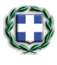 ΘΕΜΑ: Έγκριση σύμβασης διαδημοτικής συνεργασίας μεταξύ του Δήμου Θερμαϊκού και Δήμου Θέρμης.Αξιότιμε συνάδελφε,Έχοντας υπόψη:τις διατάξεις των παρ. 1, 2, 3 και 4  του άρθρου 43 του Ν. 4735/2020 (ΦΕΚ Α΄197/12.10.202), βάσει του οποίου προβλέπεται η σύσταση και λειτουργία της Υπηρεσίας Δόμησης (ΥΔΟΜ) από την 1η.11.2020, σε κάθε Δήμο, αφού ληφθεί υπόψη η ελάχιστη στελέχωση της παρ. 2, κατά την οποία οι Υπηρεσίες Δόμησης που λειτουργούν σε επίπεδο Τμήματος στελεχώνονται τουλάχιστον από έναν αγρονόμο τοπογράφο μηχανικό, έναν αρχιτέκτονα μηχανικό, έναν χωροτάκτη - πολεοδόμο μηχανικό, έναν πολιτικό μηχανικό και έναν μηχανολόγο ή ηλεκτρολόγο μηχανικό. Ο χωροτάκτης - πολεοδόμος μηχανικός μπορεί, αν δεν υπάρχει, να αντικαθίσταται από αρχιτέκτονα ή τοπογράφο μηχανικό με μεταπτυχιακό τίτλο ή ειδίκευση στην πολεοδομία και ο αγρονόμος τοπογράφος από πολιτικό μηχανικό. Η ελάχιστη στελέχωση για τις Υπηρεσίες Δόμησης σε επίπεδο Διεύθυνσης, ανέρχεται στο σαράντα τοις εκατό (40%) των θέσεων κάθε κατηγορίας προσωπικού της οικείας Διεύθυνσης, όπως προβλέπεται στον Οργανισμό Εσωτερικής Υπηρεσίας του δήμου, συμπεριλαμβανόμενων υποχρεωτικά των ειδικοτήτων του προηγούμενου εδαφίου. Και σε περίπτωση που δεν πληρούται η ελάχιστη στελέχωση, με ευθύνη του οικείου δημάρχου οι αρμοδιότητες της ΥΔΟΜ ασκούνται με συμβάσεις διαδημοτικής και διαβαθμιδικής συνεργασίας με δήμους και περιφέρειες, κατά το άρθρο 99 του ν. 3852/2010 (Α΄ 87).Τις διατάξεις του άρθρου 376 παρ. 2 του ν. 4700/29.6.2020 (Ά 127), όπου ως χρόνος έναρξης άσκησης από τους δήμους των αρμοδιοτήτων που μεταβιβάστηκαν σε αυτούς, στο πλαίσιο των οριζομένων στην περ. ά της παρ. 1 του άρθρου 95 του ν. 3852/20210, για τις οποίες παρέχεται κατά τη δημοσίευση του παρόντος διοικητική υποστήριξη, ορίζεται η 1η 11.2020. Μέχρι τις 31.10.20 συνεχίζουν να εφαρμόζονται και οι ρυθμίσεις των παρ. 2,3 και 4 του άρθρου 95 του ν. 3852/2010. Η παρ. 1 του άρθρου 1 της από 31.12.20212 Πράξης Νομοθετικού Περιεχομένου, όπως κυρώθηκε με το άρθρο 1 του ν. 4147/2013 (Ά 98), συνεχίζει να ισχύει.Τις διατάξεις του άρθρου 376  του Ν. 4700/2020 (Ά 127) “Πλήρης άσκηση αρμοδιοτήτων Τεχνικών Υπηρεσιών και Υπηρεσιών Δόμησης από τους ΟΤΑ α’ βαθμού”, με το οποίο το άρθρο 97Α του Ν. 3852/2010 (Α’ 87) αντικαθίσταται και ως εκ τούτου: 1. Από την 1η.11.2020, εκτός από τις υπηρεσιακές μονάδες που προβλέπονται στο άρθρο 97, σε κάθε δήμο λειτουργεί υποχρεωτικά Υπηρεσία Δόμησης (ΥΔΟΜ), σε επίπεδο Τμήματος και 2 Εφόσον ο Δήμαρχος διαπιστώνει αδυναμία λειτουργίας της Υπηρεσίας Δόμησης, οι αρμοδιότητες της ΥΔΟΜ ασκούνται κατά την παρ. 2 του άρθρου 4 του ν. 4674/ 2020 (Α’ 53) ή το άρθρο 99 του ν. 3852/2010 (Α’ 87) καιΤις διατάξεις του άρθρου 99 του Ν. 3852/2010 περί συμβάσεων διαδημοτικής ή διαβαθμιδικής συνεργασίας.Την ισχύουσα Σύμβαση Διαδημοτικής Συνεργασίας των Δήμων Θέρμης και Θερμαϊκού (άρθρο 99 του Ν.3852/2010), αποκλειστικά και μόνο για θέματα που ασχολείται η Δ/νση Πολεοδομίας Θέρμης στο πλαίσιο διοικητικής υποστήριξης που ασκεί για υποθέσεις του Δήμου Θερμαϊκού.Το μεταβατικό στάδιο, κατά το οποίο σύμφωνα με το ισχύον θεσμικό πλαίσιο, Ν. 4674/2020, εκκρεμείς υποθέσεις κατά την 1η.11.2020 στο πλαίσιο παροχής διοικητικής υποστήριξης συνεχίζονται από τον κατά τόπο αρμόδιο δήμο. Για την παράδοση των φακέλων των υποθέσεων αυτών συντάσσεται πρωτόκολλο παράδοσης και παραλαβής από τους ενδιαφερόμενους δήμους με ρητή αναφορά του σταδίου εκκρεμότητας της σχετικής υπόθεσης. Αντίγραφο του πρωτοκόλλου υποβάλλεται στην οικεία Αποκεντρωμένη Διοίκηση έως 31.12.2020. Φάκελοι αρχειοθετημένων υποθέσεων, που καταρτίσθηκαν από τις υπηρεσίες που παρείχαν τη διοικητική υποστήριξη, παραμένουν στα αρχεία τους. 5. α. Από την έναρξη ισχύος του παρόντος καταργείται το άρθρο 5 του ν. 4674/2020. β. Από την 1η.11.2020 καταργείται η παρ. 4 του άρθρου 205 του ν. 3852/2010.Την αναγκαιότητα να προβούμε σε υπογραφή σύμβασης διαδημοτικής συνεργασίας, για χρονικό διάστημα μετά την 01.11.2020, με σκοπό να επιτευχθούν οικονομίες κλίμακας μέσω της αμοιβαίας διαχείρισης των αρμοδιοτήτων, της αξιοποίησης των πόρων και της αποκτηθείσας τεχνογνωσίαςΣου αποστέλλω με την παρούσα επιστολή, συνημμένο σχέδιο σύμβασης διαδημοτικής συνεργασίας προκειμένου να σχεδιάσουμε τη νέα διαδημοτική συνεργασία των Δήμων Θέρμης και Θερμαϊκού με στόχο την καλύτερη εξυπηρέτηση των συμπολιτών μας.Με εκτίμησηΟ Δήμαρχος ΘερμαϊκούΓεώργιος ΤσαμασλήςΣΧΕΔΙΟΣΥΜΒΑΣΗ ΔΙΑΔΗΜΟΤΙΚΗΣ ΣΥΝΕΡΓΑΣΙΑΣ (σύμφωνα με το Άρθρο 99 Ν. 3852/2010)μεταξύ του Δήμου Θερμαϊκού και του Δήμου Θέρμηςμε αντικείμενο την παροχή διοικητικής και τεχνικής υποστήριξης του Δήμου Θερμαϊκού από το Δήμο Θέρμης για την άσκηση των αρμοδιοτήτων της Υπηρεσία Δόμησης – Πολεοδομίας, που απορρέουν από το θεσμικό πλαίσιο, πλην την έκδοση των βεβαιώσεων χρήσεων γης και των βεβαιώσεων εντός-εκτός σχεδίου πόλης, οικισμού, ΓΠΣ, για τις οποίες θα είναι υπεύθυνη η Διεύθυνση Τεχνικών Υπηρεσιών του Δήμου Θερμαϊκού.Στη Θέρμη, σήμερα 02 Νοεμβρίου ημέρα Δευτέρα του έτους 2020, οι παρακάτω φορείς,καλούμενοι στο εξής συμβαλλόμενοι:α. Ο Δήμος Θέρμης, νόμιμα εκπροσωπούμενος από τον κ. Παπαδόπουλος Θεόδωρο, Δήμαρχο Θέρμης, δυνάμει της υπ’ αριθμ…./2020 (ΑΔΑ:) Απόφασης του Δημοτικού Συμβουλίου Θέρμης καιβ. Ο Δήμος Θερμαϊκού, νόμιμα εκπροσωπούμενος από τον κ. Τσαμασλή Γεώργιο, Δήμαρχο Θερμαϊκού, δυνάμει της υπ’ αριθμ. …/2020 (ΑΔΑ:) Απόφασης του Δημοτικού Συμβουλίου Θερμαϊκού και της υπ΄ αριθ. πρωτ. /30-10-2020 με ΑΔΑ: Απόφασης Δημάρχου με την οποία εγκρίνεται η δαπάνη και δεσμεύεται η σχετική πίστωση με Αρ. Α.Α.Υ.: ……… καταχώρησης στο μητρώο δεσμεύσεωνσυνομολογούν και συναποδέχονται αμοιβαία τα παρακάτω:Άρθρο 1ΠροοίμιοΠροκειμένου να είναι δυνατή η λειτουργία της Υπηρεσίας Δόμησης (ΥΔΟΜ) - Πολεοδομίας για το Δήμο Θερμαϊκού, μετά την 01η Νοεμβρίου 2020 και καθώς ο Δήμος Θερμαϊκού δε διαθέτει την ελάχιστη στελέχωση που απαιτείται σε επίπεδο Τμήματος σύμφωνα με το άρθρο 43 του Ν. 4735/2020 (ΦΕΚ Α΄197/12.10.202), όπου η ΥΔΟΜ στελεχώνονται τουλάχιστον από έναν αγρονόμο τοπογράφο μηχανικό, έναν αρχιτέκτονα μηχανικό, έναν χωροτάκτη - πολεοδόμο μηχανικό, έναν πολιτικό μηχανικό και έναν μηχανολόγο ή ηλεκτρολόγο μηχανικό είναι απαραίτητη η σύναψη σύμβασης μεταξύ του Δήμου Θερμαϊκού και του Δήμου Θέρμης, για το σύνολο των αρμοδιοτήτων που απορρέουν από το θεσμικό πλαίσιο για τις ΥΔΟΜ, πλην την έκδοση των βεβαιώσεων χρήσεων γης και των βεβαιώσεων εντός-εκτός σχεδίου πόλης, οικισμού, ΓΠΣ, για τις οποίες θα είναι υπεύθυνη η Διεύθυνση Τεχνικών Υπηρεσιών του Δήμου Θερμαϊκού κΆρθρο 2Αντικείμενο της σύμβασης -Σκοπός Αντικείμενο της παρούσας σύμβασης είναι η διοικητική και τεχνική υποστήριξη που θα παρέχει ο Δήμος Θέρμης (α’ συμβαλλόμενος) στο Δήμο Θερμαϊκού (β’ συμβαλλόμενος).Ο Δήμος Θερμαϊκού και ο Δήμος Θέρμης, όμοροι δήμοι της Περιφέρειας Κεντρικής Μακεδονίας συνάπτουν μεταξύ τους σύμβαση, με την οποία το Ν.Π.Δ.Δ. Δήμος Θέρμης αναλαμβάνει την άσκηση των αρμοδιοτήτων του Τμήματος Πολεοδομίας και του Τμήματος ΤΕΚ (Τεχνικού ελέγχου κατασκευών), όπως περιγράφονται στο άρθρο 94 του ν. 3852/2010 και πιο συγκεκριμένα για θέματα που ασχολείται η Δ/νση Πολεοδομίας Θέρμης. Ενώ το Ν.Π.Δ.Δ. Δήμος Θερμαϊκού θα υποστηρίξει την άσκηση των αρμοδιοτήτων με τη διάθεση του προσωπικού και των τεχνικών μέσων που θα χρειαστούν για την εύρυθμη λειτουργία και καλή εξυπηρέτηση.Άρθρο 3Δικαιώματα – Υποχρεώσεις των συμβαλλόμενων μερών Η Διεύθυνση Πολεοδομίας που θα εξυπηρετεί τον Δήμο Θερμαϊκού θα είναι η Διεύθυνση Πολεοδομίας και Υπηρεσιών Δόμησης του Δήμου Θέρμης. Στο πλαίσιο αυτή της συνεργασίας, ο πρώτος των συμβαλλομένων, Δήμος Θέρμης, διαθέτει την απαραίτητη υλικοτεχνική υποδομή στις εγκαταστάσεις της Υπηρεσίας Δόμησης που ήδη λειτουργεί (μηχανολογικό εξοπλισμό, οχήματα και άλλα τεχνικά μέσα ή ακίνητα και εγκαταστάσεις) για την εκτέλεση των αρμοδιοτήτων και της γραμματειακής υποστήριξης.Ο δεύτερος των συμβαλλομένων αναλαμβάνει την υποχρέωση να διαθέσει τους απαραίτητους υπαλλήλους του Δήμου Θερμαϊκού, στην Υπηρεσία Δόμησης που λειτουργεί στο Δήμο Θέρμης, προκειμένου να διεκπεραιώνονται οι υποθέσεις της Υπηρεσίας Δόμησης που μνημονεύονται ανωτέρω (Άρθρο 1 και 2 της παρούσης). Πιο συγκεκριμένα διαθέτει από την 01η Νοεμβρίου 2020:α. Έναν υπάλληλο ειδικότητας μηχανικών ΠΕ / ΤΕ με ειδικότητα ανάλογη της απασχόλησης του.Ο ορισμός τοποθέτησης του υπαλλήλου και οι ημέρες απασχόλησης του θα γίνει με Απόφαση Δημάρχου μετά από εισήγηση του προϊσταμένου της Δ/νσης Τεχνικών Υπηρεσιών του Δήμου Θερμαϊκού,η οποία θα προκύπτει μετά από σχετική συνεννόηση με τον προϊστάμενο της Δ/νσης  Πολεοδομίας και Υπηρεσιών Δόμησης του Δήμου Θέρμης για τον σωστό προγραμματισμό και την εύρυθμη λειτουργία των υποχρεώσεων και αρμοδιοτήτων. Τα καθήκοντα και το αντικείμενο απασχόλησης του υπαλλήλου θα γίνει κατά την κρίση των προϊσταμένων του Τμήματος ελέγχου κατασκευών και του Τμήματος έκδοσης αδειών δόμησης της Δ/νσης Πολεοδομίας και Υπηρεσιών Δόμησης του Δήμου Θέρμης, ανάλογα με το αντικείμενο της σύμβασης, την ειδικότητα και τον κλάδο του υπαλλήλου, έχοντας πάντα σε προτεραιότητα τα θέματα που αφορούν το Δήμο Θερμαϊκού. β. Τρείς διοικητικούς υπαλλήλους ΠΕ / ΤΕ / ΔΕ. Η ανάθεση των καθηκόντων θα γίνει κατά την κρίση των προϊσταμένων των τμημάτων του Δήμου Θέρμης . Στις αρμοδιότητες των υπαλλήλων αυτών ανήκει και η ψηφιοποίηση του αρχείου του Δήμου Θερμαϊκού. γ. Ένα οδηγόο οποίος με υπηρεσιακό όχημα θα φροντίζει για τις μετακινήσεις των δύο παραπάνω υπαλλήλων, στον τόπο των αυτοψιών στην περιοχή του Δήμου Θερμαϊκού 1 φορά την εβδομάδα.Οι προβλεπόμενες στη σύμβαση δαπάνες θα εγγράφονται ως υποχρεωτικές στους προϋπολογισμούς των συμβαλλόμενων φορέων και θα αποδίδονται στον αναλαμβάνονται την αρμοδιότητα φορέα.Τα χρησιμοποιούμενα τεχνικά μέσα και εγκαταστάσεις μπορεί να φέρουν ως διακριτικό τον τίτλο «Διαδημοτική Συνεργασία» ή «Διαβαθμιδική Συνεργασία», αντίστοιχα, που συμπληρώνεται με τα ονόματα των συμβαλλόμενων φορέων ή με άλλο όνομα δηλωτικό της γεωγραφικής ενότητας των φορέων αυτών.Άρθρο 4Χρηματοδότηση λειτουργικών δαπανών - ΠόροιΟ Δήμος Θερμαϊκού βαρύνεται με το σύνολο των δαπανών που απαιτούνται για την εφαρμογή της παρούσας σύμβασης και  αφορούν, σε διάθεση του υπηρεσιακού οχήματος με οδηγό και καύσιμα για τη διακίνηση υλικού και προσωπικού, καθώς και σε δαπάνες μισθοδοσίας του διατεθέντος προσωπικού.Ο Δήμος Θερμαϊκού βαρύνεται επίσης με τη δαπάνη που αφορά την ψηφιοποίηση του αρχείου που αφορά περιπτώσεις στα διοικητικά όρια του Δήμου Θερμαϊκού και βρίσκεται στις εγκαταστάσεις της Υπηρεσίας Δόμησης του Δήμου Θέρμης. Για την ψηφιοποίηση του αρχείου θα γίνει διαγωνισμός, ακολουθώντας το Νόμο 4412/2016. Η διαδικασία της ανάθεσης και ο απαιτούμενος χρόνος ολοκλήρωσης της ψηφιοποίησης θα προκύψει από τον προϋπολογισμό της αντίστοιχης μελέτης.Άρθρο 5Διάρκεια της σύμβασηςΗ σύμβαση θα έχει χρονική διάρκεια 2 ετών, ήτοι από την 01.11.2020 έως την 31.10.2022, λαμβάνοντας υπόψη τους χρόνους που απαιτούνται για την ψηφιοποίηση του αρχείου και κατ’ επέκταση την παραλαβή του αρχείου από το Δήμο Θερμαϊκού.Άρθρο 6Χρονοδιάγραμμα εφαρμογής της σύμβασης Άρθρο 7Παρακολούθηση της σύμβασηςΑρμόδιος για την παρακολούθηση της σύμβασης εκ μέρους του Δήμου Θερμαϊκού είναι ο Προϊστάμενος της Διεύθυνσης Τεχνικής Υπηρεσίας, Περιβάλλοντος, Πολιτικής Προστασίας & Δημόσιας Υγείας του Δήμου Θερμαϊκού και ο εκάστοτε αρμόδιος Αντιδήμαρχος Τεχνικών Υπηρεσιών και εκ μέρους του Δήμου Θέρμης είναι ο Προϊστάμενος της Δ/νσης Πολεοδομίας και Υπηρεσιών Δόμησης του Δήμου Θέρμης και ο εκάστοτε Αντιδήμαρχος (εντεταλμένος σύμβουλος) Πολεοδομίας και Υπηρεσιών Δόμησης του Δήμου Θέρμης. Αρμοδιότητες της Επιτροπής παρακολούθησης είναι να εποπτεύει την καλή λειτουργία όλων των αρμοδιοτήτων και υποχρεώσεων της παρούσας σύμβασης. Η Επιτροπή μπορεί να συνεδριάζει δια ζώσης ή εξ αποστάσεως για την ενημέρωση και παρακολούθηση της πορείας των εργασιών της σύμβασης και την επίλυση τυχόν λειτουργικών θεμάτων που προκύπτουν κατά την εξέλιξη της σύμβασης. Πιο συγκεκριμένα, συστήνεται τριμελής Επιτροπή, η οποία αποτελείται από δύο (2) εκπροσώπους του Δήμου Θερμαϊκού και έναν (1) εκπρόσωπο του Δήμου Θέρμης, με τους νόμιμους αναπληρωτές τους, οι οποίοι προτείνονται από τα Δημοτικά Συμβούλια Θερμαϊκού και Θέρμης ως εξής:- Βογιατζής Χρήστος, Αντιδήμαρχος Τεχνικών Υπηρεσιών ως Πρόεδρο, μεαναπληρωτή του τον Ιωσήφ Μισαλέμη Αντιδήμαρχο Προγραμματισμού και Βιώσιμης Ανάπτυξης Δήμου Θερμαϊκού.- Μαυρικάκη Σπυρίδων, ως μέλος, Πολιτικό Μηχανικό, Προϊστάμενο Δ/νσης Τεχνικής Υπηρεσίας Δήμου Θερμαϊκού με αναπληρωτή του τον Δουφεξή Ανδρέα, Πολιτικό Μηχανικό της Τεχνικής Υπηρεσίας Δήμου Θερμαϊκού- …………Δήμος Θέρμης.Αντικείμενο της Επιτροπής είναι ο συντονισμός και παρακολούθηση όλων των εργασιών που απαιτούνται για την εκτέλεση της παρούσας σύμβασης και ειδικότερα η τήρηση των όρων της, η διαπίστωση της ολοκλήρωσης των εκατέρωθεν υποχρεώσεων, η εισήγηση προς τα αρμόδια όργανα των συμβαλλόμενων μερών κάθε αναγκαίου μέτρου και ενέργειας για την υλοποίηση της παρούσας.Η Επιτροπή συγκαλείται από τον Πρόεδρό της. Στην πρόσκληση αναγράφονται τα θέματα της ημερήσιας διάταξης, ενώ ειδοποιούνται τα μέλη της εγκαίρως εγγράφως. Στην ημερήσια διάταξη αναγράφονται υποχρεωτικά και εισάγονται προς συζήτηση και τα θέματα που θα ζητήσει έστω και ένα από τα μέλη της. Χρέη γραμματέα εκτελεί μέλος της Επιτροπής που θα εκλεγεί στην πρώτη της συνεδρίαση.Η Επιτροπή συνεδριάζει έγκυρα όταν είναι παρόντα όλα τα μέλη της. Οι αποφάσεις της θα πρέπει να είναι πλήρως αιτιολογημένες, λαμβάνονται δε κατά πλειοψηφία των παρόντων μελών και δεσμεύουν όλους τους συμβαλλόμενους φορείς. Οι λοιπές λεπτομέρειες που ενδεχομένως απαιτηθούν για τη λειτουργία της Επιτροπής, θα καθοριστούν με αποφάσεις της.Η παράβαση οποιουδήποτε από τους όρους της παρούσας σύμβασης, οι οποίοι θεωρούνται όλοι ουσιώδεις ή η παράβαση του νόμου από οποιοδήποτε από τα συμβαλλόμενα μέρη παρέχει στο άλλο μέρος το δικαίωμα να καταγγείλει τη σύμβαση.Άρθρο 8Ισχύον Δίκαιο - ΔιαιτησίαΟποιαδήποτε διαφορά προκύψει κατά τη συνεργασία μεταξύ των δύο συμβαλλομένων μερών διευθετείται πάντοτε μεταξύ τους με βάση την καλή πίστη, τα συναλλακτικά ήθη και την πρακτική, στα οποία βασίζεται ουσιωδώς η παρούσα σύμβαση, κατά τη ρητή δήλωση των εκπροσώπων τους. Επίσης, οι αναφερόμενες διατάξεις στο άρθρο 223 του Ν. 3463/2006 ειδικότερα, αλλά και η σχετική νομοθεσία του Αστικού Κώδικα γενικότερα, αποτελούν τη νομική βάση και το ισχύον δίκαιο που θα διέπει τη συγκεκριμένη σύμβαση.Περαιτέρω, οποιαδήποτε διαφορά προκύψει μεταξύ των συμβαλλομένων μερών, η οποία θα αφορά στην εκτέλεση και ερμηνεία της παρούσας σύμβασης, θα επιλύεται κατ’ αρχήν με Διαιτησία, σύμφωνα με τις διατάξεις του άρθρου 867 του Κώδικα Πολιτικής Δικονομίας. Ως διαιτητής θα ορίζεται εκπρόσωπος του Δικηγορικού Συλλόγου Θεσσαλονίκης, μετά από αίτηση οποιουδήποτε από τα συμβαλλόμενα μέρη.Άρθρο 9Μερική ΑκυρότηταΗ τυχόν ακυρότητα ενός ή περισσοτέρων όρων της παρούσας σύμβασης δεν καθιστά άκυρη ολόκληρη την παρούσα κατά τη ρητή δήλωση και βούληση των εκπροσώπων των συμβαλλομένων μερών. Αν οποιοσδήποτε όρος κηρυχθεί δικαστικά άκυρος, δεν θίγεται το κύρος όλης της σύμβασης. Τα συμβαλλόμενα μέρη δεσμεύονται σε περίπτωση κατά την οποία όρος της παρούσας σύμβασης κηρυχθεί δικαστικά άκυρος ή αντιτίθεται σε μεταγενέστερη νομοθετική πρόβλεψη, να τον αντικαταστήσουν με άλλον όρο, ο οποίος θα επιδιώκει όσο το δυνατόν περισσότερο το ίδιο αποτέλεσμα με τον όρο που αντικαταστάθηκε, τροποποιώντας την παρούσα.Άρθρο 10Τελικές διατάξειςΗ παρούσα σύμβαση περιλαμβάνει το σύνολο των συμφωνιών μεταξύ των συμβαλλομένων μερών. Οι κοινοποιήσεις εγγράφων μεταξύ των μερών θα πραγματοποιείται στις έδρες των ανωτέρω δήμων και στα Δημαρχιακά Καταστήματα, με συστημένη επιστολή. Οποιαδήποτε τροποποίηση των όρων της παρούσας πρέπει να φέρει τον έγγραφο τύπο και να υπογράφεται από τους νομίμους εκπροσώπους των συμβαλλομένων μερών.Οποιαδήποτε τροποποίηση της παρούσας σύμβασης διαδημοτικής συνεργασίας πραγματοποιείται μετά από απόφαση των αρμοδίων οργάνων των συμβαλλομένων μερών.Ρητά συμφωνείται ότι στην περίπτωση που ένα από τα συμβαλλόμενα μέρη δεν εκπληρώνει ή εκπληρώνει πλημμελώς τις υποχρεώσεις του, το άλλο μέρος μπορεί να καταγγείλει τη σύμβαση. Η παρούσα σύμβαση αφού αναγνώσθηκε και βεβαιώθηκε για το περιεχόμενό της υπογράφεται ως ακολούθως σε δύο αντίτυπα (2) από τα οποία έκαστος των συμβαλλομένων θα λάβει ένα (1).ΟΙ ΣΥΜΒΑΛΛΟΜΕΝΟΙΕΛΛΗΝΙΚΗ ΔΗΜΟΚΡΑΤΙΑΝΟΜΟΣ ΘΕΣΣΑΛΟΝΙΚΗΣΔΗΜΟΣ ΘΕΡΜΑΪΚΟΥΓΡΑΦΕΙΟ ΔΗΜΑΡΧΟΥΠεραία, 13 ΟΚΤΩΒΡΙΟΥ 2020Αριθμ. Πρωτ.: 18555Ταχ. Δ/νση  : Μ. Αλεξάνδρου 2Τ.Κ.: 57019 ΠεραίαΤηλ.: 23923 30003Fax:  23920 22368e-mail: mayor@thermaikos.gr ΠΡΟΣ : ΔΗΜΑΡΧΟ ΘΕΡΜΗΣΧρονικό διάστημαΕνέργειες01.11.2020 έως 31.10.20211. Άσκηση αρμοδιοτήτων της Υπηρεσίας Δόμησης, διεκπεραίωση υποθέσεων2. Ψηφιοποίηση Αρχείου 3. Απόκτηση τεχνογνωσίας – εκπαίδευση του διατεθέντος προσωπικού στο αντικείμενο01.11.2021 έως 31.10.20221. Άσκηση αρμοδιοτήτων της Υπηρεσίας Δόμησης, διεκπεραίωση υποθέσεων2. Ψηφιοποίηση αρχείου3. Μεταφορά αρχείου Δήμου Θερμαϊκού & εκκρεμών υποθέσεων Δήμου Θερμαϊκού 4. Προετοιμασία Δήμου Θερμαϊκού για ανάληψη αρμοδιοτήτων της Υπηρεσίας ΔόμησηςΟ ΔΗΜΑΡΧΟΣ ΘΕΡΜΗΣΠΑΠΑΔΟΠΟΥΛΟΣ ΘΕΟΔΩΡΟΣΟ ΔΗΜΑΡΧΟΣ ΘΕΡΜΑΪΚΟΥΤΣΑΜΑΣΛΗΣ ΓΕΩΡΓΙΟΣ